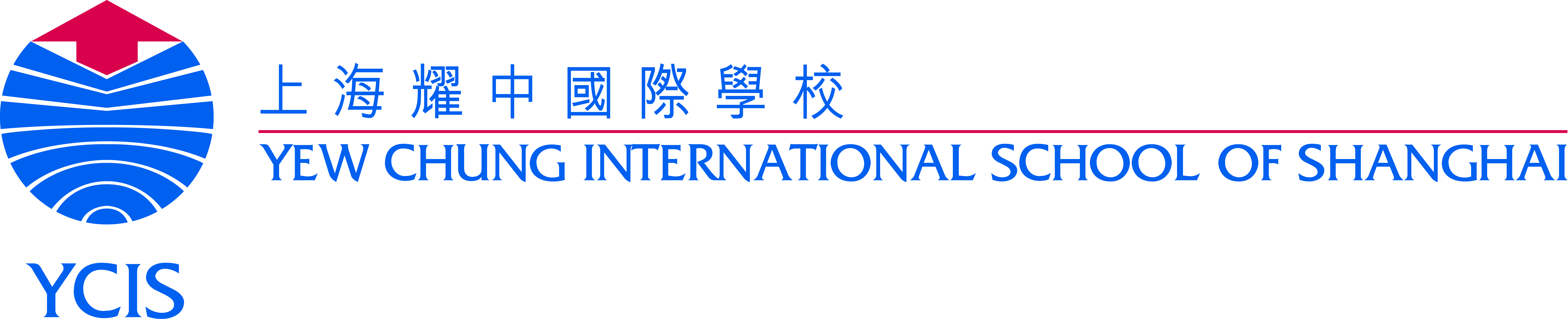 Primary Appropriate Placement- Regency Park CampusName of Student: __________________________________________________________________________	 Date of Birth: ________________________________  	 Year Level: ________________________Co- Teachers: ___________________________________________________________________Teacher making the recommendation: ___________________________________________________Tick one:☐ Repeat year level		☐ Move to lower year level		☐ Move to higher year levelA. Summarize the reasons for the recommendation:____________________________________________________________________________________________________________________________________________________________________________________________________________________________________________________________________________________________________________________________________________________________________________________________________________________________________________________________________________________________________________________________________________________________________________________________________________________________________________________________________________________________________________B. List differentiation and/or remediation strategies that have been used with the student:____________________________________________________________________________________________________________________________________________________________________________________________________________________________________________________________________________________________________________________________________________________________________________________________________________________________________C. Identify any preferences or suggestions for this student regarding new placement:________________________________________________________________________________________________________________________________________________________________________________________________________________________________________________________________________________________________________________________________________________________________________________________________________________________________________________________________________D. List any assessment data or observations:English/EAL: ____________________________________________________________________________________________________________________________________________________________________________________________________________________________________Math:____________________________________________________________________________________________________________________________________________________________________________________________________________________________________Behaviour:____________________________________________________________________________________________________________________________________________________________________________________________________________________________________E. Explain the type of communication that has been made with parents, if any, about the student’s progress:________________________________________________________________________________________________________________________________________________________________________________________________________________________________________________________________________________________________________________________________________________________________________________________________________________________________________________________________________Recommender Checklist:Turned in Primary Appropriate Placement sheet to Student Support CoordinatorArrange meeting with Student Support Coordinator- Date & Time: ____________________________If in agreement, arrange meeting with Parents and Student Support Coordinator to communicate recommendation (Last week of March is deadline for repeating students for the following year) Date & Time: ________________________________________________Gather evidence for meeting